Državno prvenstvo v sabljanju Izola 2011Izola, 14. - 15. maj 2011Lokacija			Dvorana Livade, Livade 7, 6310 IzolaPrijave			tekmovalcev in sodnikov najkasneje do 11.5.2011 na e-naslovsabljaska_zveza_slovenije@t-2.netPrijavnina			10 - EUR za en nastop, 15 - EUR za dva in več nastopovKategorije 	Tekmovanje se bo izvajalo v meču, floretu in sablji:URNIKSobota – 14. maj 2010 Nedelja – 15. maj 2010 Pravila		Po pravilih F.I.E, kvalifikacijsko kolo, direktne eliminacija brez repasaža. Tekmovanje se točkuje za državno rang listo. Modifikacija kategorija C: kline 0, 2. Za nastop med kadeti/njami, mladici/kami ter člani/cami v floretu je potreben električni slinček za na masko.Sodniki		Vsak klub, ki bo prijavil več kot 4 tekmovalce na dan, mora priskrbeti sodnika. Vsak klub, ki bo prijavil več kot 8 tekmovalcev na dan mora priskrbeti 2 sodnika. V nasprotnem primeru je klub dolžan plačati 100 €, ki se bodo porabili za stroške sojenja. Imena sodnikov je potrebno oddati ob prijavi tekmovalcev.                     Opozorilo		Organizator ne sprejema nobene odgovornosti za poškodbe, izgubljene in ukradene predmete.Pot info 	Zemljevid dvorane in navodila za pot so objavljena na spletni straniwww.izola2011.weebly.com Nastanitev		Gostinski lokaliHoteli Bernardin d.d. PE San Simon ResortSanela Kadić GarciaTel: 05 660 3100sanela.kadic-garcia@bernardingroup.siBelvedere HotelsŽeljko JugovičTel: 05 660 5180belvedere@belvedere.siKeltikaPartnerTel: 05 641 9777info@keltika.siGostišče SIDROTel: 05 6414 711n.godina@siol.netGostišče SONJATel: 05 640 3500Gostišče BUJOLAlengsm: 041 799 490Gostišče PARANGALTel: 05 6417 440gsm: 041 673 846Gostišče MORSKI VALgsm: 041 415 604Pizzeria Grill PORTO APOLLOTel: 05 6416 321info@portoapollo.comVljudno vabljeni! 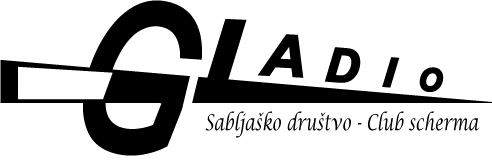 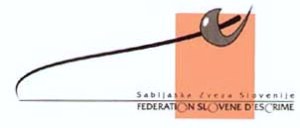 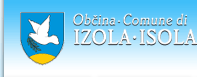 Dečki CDeklice C1999, 2000 in mlajšiDečki B Deklice B1997, 1998 in mlajšiKadetiKadetinje1994, 1995, 1996 in mlajšiMladinciMladinke1991, 1992, 1993 in mlajšiČlaniČlanice1990 in starejšiKategorija PrijavaZačetekKadeti in kadetinje meč8.309.00Dečki C in deklice C meč9.3010.00Mladinci in mladinke meč11.3012.00Dečki B in deklice B meč13.3014.00Člani in članice meč15.1516.00Kategorija PrijavaZačetekKadeti in kadetinje floret8.309.00Dečki C in deklice C floret9.3010.00Mladinci in mladinke floret11.3012.00Dečki B in deklice B floret13.3014.00Člani in članice sablja15.0016.00Člani in članice floret15.3016.00